Hi Parents/Guardians,Summer is quickly fading and we are very excited to start the new school year!  Due to Covid and the various restrictions placed on Child Care, this year will continue to look a little different and start a little different then previous years.  All Mon/Wed/Fri AM + PM classes will begin on Monday September 14th at 9am and 1pm.  Tues/Thurs classes will begin on Tuesday September 15th at 9am.  We are hoping to have days available from August 23 – September 3 where families can come spend some time in our centre before classes start, but this will depend on current restrictions.A copy of our current Covid Policies and Procedures will be sent out towards the end of August.  This will explain in-depth our policies for cleaning, screening children/families, exclusion for illness and steps we are taking to keep all children, families and staff safe during this pandemic.  We will always make sure safety and health is our number one priority at the school.  We will continue to have families drop off their children at the front door, as our waiting area inside is so small.A friendly reminder on what to bring for your child’s first day: clean pair of running shoes (no laces please), change of clothes labelled with your child’s name (which must include: shirt, pants, underwear and socks) and a small healthy snack (cheese/crackers, fruit/veggies – no sugary snacks please).  At this time, we have no allergies in any of the classes, but this could change so we will update if something changes.With our fundraising opportunities being more limited, we are really focusing on our Giving Tree.  This is where we will send out items that we require at the school.  If anyone has any of these items we would gladly accept donations.  We are always in need of paper towels, toilet paper, Kleenex, construction and computer paper; so anytime you would like to donate these items we will gladly accept them.  We also accept any donations of toys, clothes, crafting items or recyclables during the year.  If you would like to help out but aren’t sure how to go about this, please come see myself and we can discuss how we can use your assistance.	We have an exciting and fun-filled program planned this year with special days, parties as well as many art, science, music, dance and cooking activities.  We will have lots opportunities for your children to learn new skills, meet new friends and enjoy the love of God.  I look forward to our joint adventure ensuring this is a positive experience not only for your child but also for the entire family.  If you ever have any questions or concerns, please come see myself as my door is always open!!	Please remember that your September/June payment is due by September 1!!  If you have not already submitted a cheque, please feel free to send an etransfer by this date.  If you have questions regarding payment, please send myself and email or a text message to 204-230-3287 (please include your name or your child’s name in the text).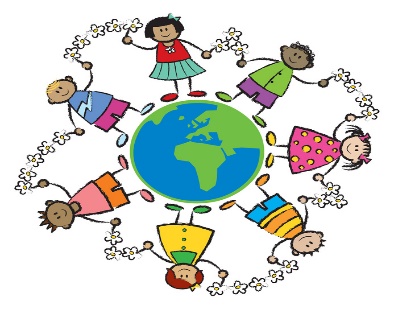 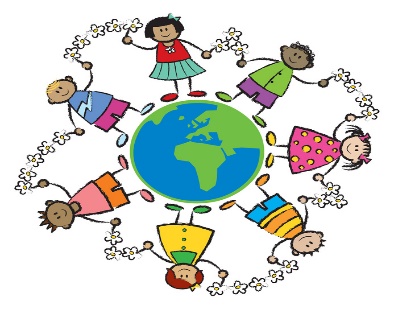 God’s Love,Michelle BlanchardExecutive Director, SCNS Inc.204-224-4795scnsdirector@gmail.com 